Övning, för vart och ett av de fyra exemplen som följer:Kan du avgöra om det här är riktigt eller lurendrejeri? Hur?Kunde du ta reda på det med säkerhet? Hur?Vad skulle kunna hända om du gör som du ombeds?Har du råkat ut för liknande kontaktförsök som kan vara försök till att lura dig?Alla exempel utom det tredje har kommit per epost, det tredje har kommit på papper i kuvert hemskickat per post. På följande sidor är exemplen, ett brev per sida. Eventuell tilläggsinformation är skriven in i nedre kanten och den texten har alltså inte ingått i själva brevet.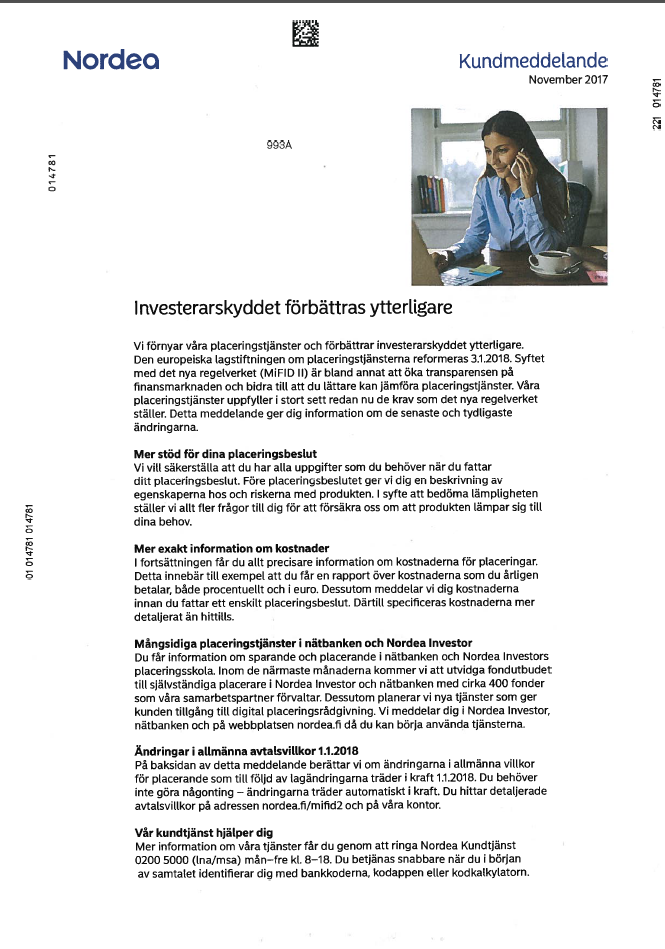 